                  PŘÍBĚH O CESTĚ VODNÍCH KAPIČEK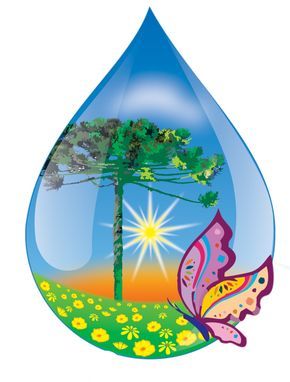                    TŘÍDNÍ VZDĚLÁVACÍ PROGRAM PRO ŠKOLNÍ ROK 2020/2021                                                         TŘÍDA MOTÝLCIUčitelky: Bc. Vladimíra Barešová                  Eliška Macháčková 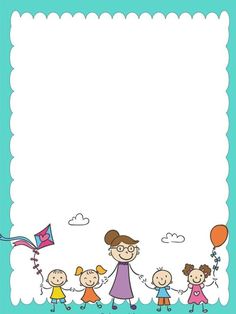                        POVÍM VÁM PŘÍBĚH KRATIČKÝ                                 O CESTĚ VODNÍ KAPIČKY:                V POTŮČKU SE PROHÁNÍ,                S KAMARÁDY DOVÁDÍ.                KDYŽ JI SLUNCE ZAHŘEJE,                NA PÁRU SE PROMĚNÍ,                KAM SE POTOM PODĚJE?                STOUPÁ VZHŮRU DO MRAKŮ,                JE TO CESTA ZÁZRAKŮ.               KDYŽ MÁ PAN MRAK PLNÉ BŘICHO,               ZAHROMUJE  - STAČÍ!               KAPIČKA SE ZMĚNÍ V DĚŠTÍK,               CELÉHO TĚ SMÁČÍ.                 TENHLE PŘÍBĚH NEMÁ KONCE,                 NENÍ ZA NÍM TEČKA,                 KAPKA STEČE DOPOTŮČKU                  A ZAS DOKOLEČKA……                    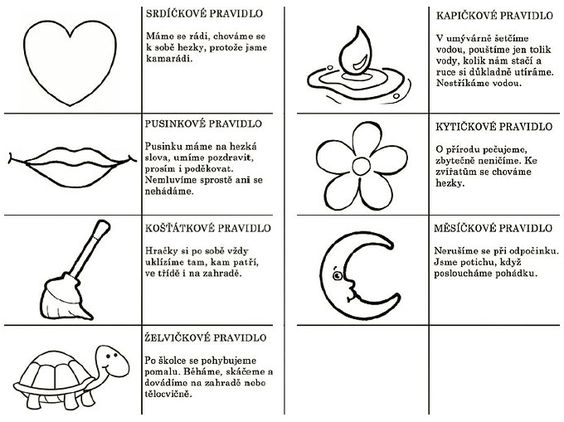 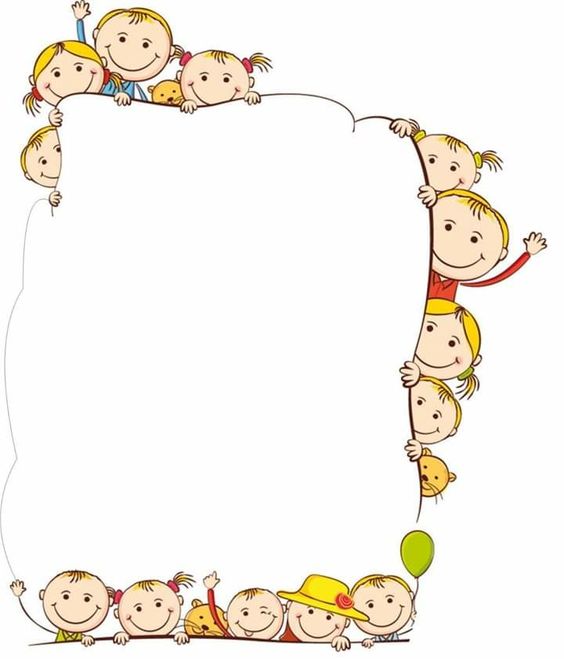                                              KDO PATŘÍ DO TŘÍDY MOTÝLKŮ                                       Gutierrez Antonín                                                                           Janík Josef                                          Kim Karam                                                                                  Koníř Tristan                   Václav Andrej                                                Hofmann Nina                                                                                  Hřebíčková Sára                                       Jakešová Gabriela                                                                 Pecháčková Helena                           Přikrylová Tamara                                                                           Rajchlová DianaCharakteristika programu:Voda je pro člověka jedním ze základů pro jeho život. Voda je velkou součástí lidského těla.Voda je základní potřebou, bez které člověk nemůže žít.A kde se voda bere? Vodu dostal člověk od přírody - je v potocích, řekách, mořích, oceánech,  v podzemí, ve skalách, ve studánkách,….A lidem pak stačí otočit kohoutkem u umyvadla a uhasit vodou svou žízeň, umýt se, vyprat….Ale chová se vždy člověk k vodě s úctou a s vědomím, že není samozřejmostí mít vodu tak blízko? Tak, jako probíhá neustálý koloběh vody v přírodě, můžeme sledovat koloběh působení člověka na přírodu a tím i na sebe. Pokud člověk ničí přírodu, kácí lesy, rozorává zbytečně půdu, znečišťuje vodu, nejvíce ubližuje sám sobě. Jednoho dne nebude z jeho kohoutku téci nic.Proto jsme zvolili vodu jako ústřední téma našeho třídního vzdělávacího programu. Naším cílem je seznámit děti s vodou, jako nedílnou součástí každého člověka, každodenní potřebou vody pro jeho život a zdraví. Zároveň vést děti k povědomí o nutnosti ochraňovat vodu v přírodě pro lidi, zvířata, rostliny. Očekávané výstupy:Získat a upevňovat základní návyky a dovednosti zdravého způsobu životaVšímat si věcí, které nás obklopují, umět je pojmenovat a správně je používatUmět vyjadřovat své myšlenkyUmět vyjádřit a řešit problémyVyjadřovat svou představivost, fantazii a prožitky v tvořivých činnostechBýt citlivý ve vztahu k živé i neživé příroděRespektovat a pochopit dohodnutá pravidlaVnímat, že svět má svůj řád a my jsme jeho součástíUvědomovat si svou sounáležitost s přírodou, důležitost její ochranyZískat povědomí o rozmanitosti přírody a jejich neustálých proměnáchZískávat přiměřenou sebedůvěru, pozitivní vztah sám k sobě, chránit si své soukromíChovat se prosociálně – být ohleduplný, citlivý, vnímavý k problémům druhých, umět podat pomocnou ruku druhému, respektovat práva druhéhoNaučit se spolupracovat, navazovat a zachovávat přátelstvíČasový rozsah: 1 rokVěková skupina:  4 – 5 letTřídní vzdělávací program odpovídá základním požadavkům pro výchovu a vzdělávání dětí předškolního věku. Vychází z cílů a pěti oblastí Rámcově vzdělávacího programu pro předškolní vzdělávání.Oblast biologická – Dítě a jeho těloPodporovat růst, fyzickou pohodu, rozvoj pohybových a manipulačních dovedností, učit se sebeobslužným činnostem, vést ke zdravým návykům a postojůmOblast psychologická – Dítě a jeho psychikaPodporovat psychickou pohodu, psychickou zdatnost a odolnost dítěte, rozvoj jeho intelektu, řeči, jazyka, poznávacích procesů a funkcí, citů i vůle, sebenahlížení, stimulovat osvojování a rozvoj jeho vzdělávacích dovedností, povzbuzovat je v dalším rozvoji, poznávání a učeníOblast interpersonální – Dítě a ten druhýPodporovat utváření vztahů dítěte k jinému dítěti či dospělému, posilovat, kultivovat a obohacovat jejich vzájemnou komunikaci, zajišťovat pohodu těchto vztahůOblast sociálně kulturní – Dítě a společnostUvést dítě do společenství ostatních lidí, do života v lidské společnosti, do světa kultury a umění, pomoci dítěti osvojit si potřebné dovednosti, návyky, postoje, přijmout základní všeobecně uznávané mravní, společenské a estetické hodnoty, podílet se na utváření společenské pohodyOblast environmentální – Dítě a světZaložit u dítěte elementární povědomí o okolním světě a jeho dění, o vlivu člověka na životní prostředí, vytvořit základy pro otevřený a odpovědný postoj dítěte k životnímu prostředíCílem našeho programu je vytvořit skladbu těchto vzájemně se ovlivňujících, propojených oblastí, které reflektují vývoj dítěte, jeho přirozený život, zrání a učení. Je sestaven tak, aby respektoval hlavní cíle předškolního vzdělávání:Rozvíjení dítěte, jeho schopnosti učeníOsvojení si základních společenských hodnot, na nichž je založena naše společnostZískání osobní samostatnosti a schopnosti projevovat se jako osobnost působící na své okolí a zároveň respektující druhéhoJak pracujeme:Základem je týmová práce, profesionální a odpovědný přístup učitelekCtíme práva dítěte – svobodu projevu, svobodu myšlení, zájem a potřeby dítětePodporujeme a respektujeme prvotní zodpovědnost rodičů za výchovu a vývoj dítěteNabízíme promyšlené příležitosti, podnětné prostředí kolem dítěte, které mu umožní být aktivní, prožívat, „učit se“ mnoha různými cestami a způsoby, např. pozorování, nápodoba, pokusy, objevy, práce s rozličným materiálem, estetické, konstruktivní činnosti. Činnosti jsou založeny na metodách přímých zážitků, využíváme dětské fantazie a potřeby objevovat i odvahu ukázat, co všechno už dítě samo umí, zvládne, dokáže. Dítěti nejsou předkládány hotové návody, ale činnosti, které jim umožní hledat samostatné cesty tvořivým myšlením a vlastním nápadem.Pro dítě předškolního věku je nejpřirozenější činností hra, při které se nejlépe a nejefektivněji učí.Umožňujeme dítěti, aby se nasytilo činností, aby to co dělá, dělalo tak dlouho, jak potřebuje.Respektujeme individuální možnosti, schopnosti a dovednosti každého dítěte - při výchovně vzdělávacím procesu se snažíme o individuální přístup ke každému dítěti v rámci našich možností( s přihlédnutím k počtu dětí) Uvědomujeme si důležitost mít stále na zřeteli rámcové cíle:Rozvojový – co chci dítě naučitHodnotový – jaké hodnoty si může dítě při činnostech osvojit, získatPostojový – má-li dítě dostatek prostoru pro samostatné počínáníSměřujeme ke klíčovým kompetencím(soubory předpokládaných vědomostí, dovedností, schopností, postojů a hodnot, kterých je dítě schopné dosáhnout na konci předškolního vzdělávání, s přihlédnutím k jeho individuálním schopnostem a možnostem)Kompetence k učeníKompetence k řešení problémůKompetence komunikativníKompetence sociální a personálníKompetence činnostní a občanskéZákladní metody, které používámePlánování – stanovení cílů, dodržování podmínek, nabídka činnostíPozorování – chování dítěte, povaha, zájmy, vývojový stupeň, individuální způsob učení, vztah dítěte k dětem a dospělýmRozhovory, diskuse – kladení otevřených otázek, aby si dítě přicházelo na řešení samoDiagnostika – zaměření na postupy ve vývoji dítěte, případně včasné podchycení speciálních vzdělávacích potřebHodnocení – zpětná vazbaSpolupracujeme s rodinou dítěte    DEVATERO PRO SPOLUPRÁCI S RODIČIRespektujeme úlohu rodičůRodiče jsou nejvýznamnějšími činiteli ovlivňujícími vývoj dítěte. Mají právo a zároveň povinnost činit důležitá rozhodnutí týkající se jejich dítěte. Bereme tuto jejich nezpochybnitelnou roli v úvahu a podle toho s nimi jednáme. Pěstujeme vzájemný respekt mezi učitelkami a rodinami.Zachováváme důvěrnostRodiny mají právo na ochranu svých osobních informací v průběhu i po ukončení docházky dítěte do MŠ. Informace požadované od rodin omezujeme pouze na takové, které jsou nezbytně nutné k zajištění vzdělávání dětí. Informace a záznamy o dítěti mají k dispozici pouze rodiče. Při potřebě poskytnout informace jiným osobám, seznámíme rodiče s tímto faktem a žádáme jejich souhlasMluvíme s rodiči o očekáváních, která vůči sobě mámeZejména na počátku školního roku zjišťujeme, jakou představu o vzdělávání svého dítěte a vzájemné spolupráci rodiče mají. Zároveň otevřeně sdělujeme naše představy a záměry.Podporujeme spolupráci s rodiči nabídkou vícero strategií k jejich zapojeníRodiny jsou odlišné. Co je zajímavé pro jednu, nemusí být přijatelné pro druhou. Jsme tvořiví, aby si každá rodina mohla vybrat takové formy spolupráce, které ji budou nejvíce vyhovovat.Respektujeme, že konkrétní způsob spolupráce si volí rodina samaNaším cílem je nabídnout rodinám co nejširší škálu možností ke spolupráci. Rozhodnutí, kterou formu spolupráce rodina zvolí, už závisí na ní samotné.Nabízíme zapojení celé rodinyKe spolupráci vyzýváme nejen rodiče dětí, ale i další členy rodiny a jejich přátele.Poskytujeme rodinám zpětnou vazbuDáváme rodinám najevo, že si ceníme jejich spolupráce, reagujeme na jejich podněty.Spolupracujeme s dalšími partnery školyVytváříme takové podmínky pro spolupráci, které jsou pro rozvoj školy přínosné, doplňují naše zaměřeníVíme, že všechno nejde hnedPartnerské vztahy, spolupráci s rodiči budujeme postupně. Vyžaduje to čas, úsilí, vzájemnou důvěru, ochotu najít společnou řeč.Víme, že je to náročné, ale nevzdáváme to.Individuální vzdělávací plányNa základě diagnostické práce a pozorování dětí vypracovává učitelka dle potřeby pro děti, které vyžadují  individuální péči v jednotlivých vzdělávacích oblastech, individuální vzdělávací plány.                             Příběh o cestě vodních kapičekCeloroční projekt je rozčleněn na vzájemně integrované tematické bloky, které nejsou časově ohraničené, lze je v průběhu roku doplňovat a přizpůsobovat zájmu a potřebám dětí, není nutné vyčerpat všechna témata a přesně dodržet jejich posloupnost. Lze je doplňovat a obohacovat nápady ze strany dětí a  rodičů.Tematické bloky:Ahoj kapičkySeznámení s mateřskou školou, třídou, režimem dneSeznámení mezi sebou ve třídě, podpora a vytváření kamarádských vztahů Vytváření prostoru pro pomoc mezi dětmi staršími a mladšímiVytvoření společných třídních pravidelSeznámení a společné vymýšlení plánu činností na školní rokKde je všude třeba kapky vodyVyužití měnící se přírody na podzim a její přímé pozorováníPlody přírody na zahrádce, na poli, v lese, na louceVyužívání přírodních materiálů k činnostemKapička za oknySeznámení se střídáním ročních období, dne a nociNástup zimy, příprava přírody na zimuKamarádka knížkaKapička a vánoční kapříkPředvánoční a vánoční tradiceSeznámení s Vánocemi v cizích zemích (možnost spolupráce s rodiči jiné národnosti)Vánoční posezení s rodičiProměny kapičky a její radování ( jak se promění kapička na vločku)Zimní radovánky, hry a sportyCo se děje v zimě v přírodě (rostliny, stromy, zvířata)Kapička a Masopustpříprava a společná oslava Kapička experimentujeDoprava (auta, vlaky, letadla, lodě)Co je z čeho – seznámení s různými materiály Prší, prší, jen se lejeJak se starat po zimě o své zdraví – seznámení s lidským tělem, zdravím, správnou životosprávouProbouzející se příroda - rostliny, stromy, zvířata, využití k přímému pozorování přírodyJak kapička vzbudila jaroJarní hry a zábavyCo nám přineslo jaro – změny v přírodě, přímé pozorování místa kolem mateřské školy, domovaChystáme se na Velikonoce – tradice, jejich původ a významKde je kapička domaRodina, domov, město, stát – seznámení s místem a prostředím, kde žijemeseznámení se světadíly, s lidmi, zvířaty, rostlinami žijících v nich  Kapička a kamarádi vítají létoVšechny děti světa – uvědomění si rozdílností i shodností mezi národnostmi (spolupráce s rodiči)Les, louka, vodaHurá na prázdniny – co se nám povedlo, co jsme se naučili, rozloučení s předškolákyTematický celek: „ Ahoj kapičky“Týden: Náš první společný tematický celek je zaměřený na seznámení dětí s mateřskou školou, jejími prostorami, režimem dne v nové třídě, na zahradě i v okolí MŠ a pravidly bezpečnosti.Naším záměrem je děti seznámit se vším, co je důležité vědět a znát při nástupu do školky, ale především je naším hlavním záměrem vytvořit přátelskou a příjemnou atmosféru mezi dětmi, mezi dětmi a dospělými, vytvářet prostor pro vznik nových kamarádských vztahů, prostor pro vzájemné porozumění a vzájemnou pomoc.Celek je rovněž zaměřen na vytváření společných pravidel soužití a seznámení s celoročním projektem s názvem Příběh o cestě vodních kapiček. Dílčí výchovné cíle:Dítě a jeho těloRozvoj pohybových schopností a dovedností v oblasti hrubé i jemné motorikyOsvojení si věku přiměřených praktických dovednostíDítě a jeho psychikaZískání relativní citové samostatnostiRozvoj řečových schopností a jazykových dovedností receptivních i produktivníchDítě a ten druhýRozvoj kooperativních dovednostíSeznamování s pravidly chování ve vztahu k druhémuPosilování prosociálního chování ve vztahu k ostatnímDítě a společnostPoznávání pravidel společenského soužití a jejich spoluvytvářeníRozvoj schopnosti žít ve společenství ostatních lidíDítě a světSeznamování s místem a prostředím, ve kterém dítě žije, vytváření pozitivního vztahu k němuOsvojení si poznatků a dovedností potřebných k vykonávání jednoduchých činnostíTematický celek: „ Kde je všude třeba kapky vody“Týden: Tento tematický celek chceme věnovat přicházejícímu podzimu ve všech jeho podobách. Budeme si všímat krásných barev podzimu v měnící se přírodě, ovoci a zelenině, která dozrává na našich zahrádkách, květinám, které zkrášlují naše okolí svými barvami a vůní. „Holka modrooká“ je jedna z veselých písniček, které nás provedou další částí tematického celku. Zde se budeme  věnovat podzimu na poli a zelenině, která se v tomto období sklízí. Společně si budeme jednotlivé druhy zeleniny ukazovat, pojmenovávat, ochutnávat. Také si budeme povídat o pokrmech, které se ze zeleniny vaří a jak si můžeme zeleninu připravit. Společně také budeme hledat rozdíly mezi zeleninou a ovocem, ale především se zaměříme na to, proč je zelenina pro náš organismus důležitá a zdravá. Budeme si povídat o práci na poli v tomto ročním období. Z rozkvetlé zahrádky a velkých lánů polí se přeneseme do místa odpočinku, krásných procházek, čistého vzduchu, zajímavých rostlin, do místa, kde můžeme potkat mnoho zvířat a uslyšet krásný zpět ptáčků, do místa, kde můžeme hrát mnoho zábavných her i zažít mnohá dobrodružství. A tím místem je LES.  Cílem je seznamování s charakteristickými znaky podzimu, se změnami a proměnami podzimní přírody kolem nás. Tematický celek umožňuje dětem vnímat svět v jeho přirozených souvislostech, získávat globálnější pohled i uvědomění si, že jsme součástí přírody.  Děti pomocí prožitkového učení budou moci získávat poznatky o přírodě, které budeme využívat při tvořivých a praktických činnostech. Společně budeme poznávat různé druhy rostlin, stromů, plodů, hub a jejich využívání. Seznámíme se také se životem zvěře a její přípravou na zimu. Celek je plný her, pohybových, dramatických a výtvarných činností, říkadel, básniček a pohádek, které vedou k rozvoji dětské fantazie, tvořivosti, samostatnosti, rozvoji komunikačních dovedností a manuální zručnosti při práci s různými předměty a materiály.Dalším, a z našeho pohledu, velmi důležitým cílem, je navázat na téma předchozí a to je upevňovat a podporovat přátelské vztahy mezi dětmi v nově vzniklém kolektivu, vést děti k ohleduplnému chování vůči sobě i vůči dospělým, vést děti ke spolupráci a dodržovat dohodnutá pravidla.  Dále budeme věnovat pozornost našim třídním pravidlům, která jsme si společně vytvořili a ne vždy se nám daří je dodržovat. Nadále se budeme snažit podporovat kamarádské vztahy mezi dětmi ve vzniklém kolektivu, vést děti ke spolupráci a udržovat příjemnou atmosféru ve tříděDílčí výchovné cíle:Dítě a jeho těloRozvoj pohybových schopností a zdokonalování dovedností v oblasti hrubé i jemné motorikyOsvojení si věku přiměřených praktických dovednostíUžívání všech smyslůDítě a jeho psychikaRozvoj řečových schopností a jazykových dovedností receptivních i produktivníchRozvoj paměti a pozornostiRozvoj schopnosti sebeovládáníPosilování přirozených poznávacích citů – zvídavost, radost z objevováníDítě a ten druhýSeznamování s pravidly chování ve vztahu k druhémurozvoj prosociálního chování ve vztahu k ostatnímDítě a společnostPoznávání pravidel společenského soužití a jejich spoluvytvářeníRozvoj schopnosti žít ve společenství ostatních lidí a dětí, přináležet k tomuto společenstvíDítě a světSeznamování s místem a prostředím, ve kterém dítě žije a vytváření pozitivního vztahu k němuOsvojení si poznatků a dovedností potřebných k vykonávání jednoduchých činnostíVytváření elementárního povědomí o širším přírodním prostředí, o jeho rozmanitosti a neustálých proměnáchSměřujeme ke kompetencím:Procvičování a zdokonalování hrubé i jemné motoriky – chůze, běh, skoky, poskoky na místě i z místa, zvládání různých druhů překážek, cvičení podle pokynů, napodobování učitelkyProcvičování a zdokonalování jemné motoriky při práci s tužkou, štětcem, nůžkami, s papírem – vytrhávání, mačkání, lepeníVedení dětí k tvořivé manipulaci s konstruktivními stavebnicemiZdokonalování koordinace oko-rukaUpevňování a zdokonalování hygienických a seboobslužných návykůRozvíjet souvislé vyjadřování dětí metodou rozhovoru, popisu i vyprávěníProcvičování paměti při zapamatování si básniček, písniček, rozpočitadelUmět vyjádřit svůj názor před skupinouVést děti k významově přesnému pojmenování známých předmětůUrčovat vlastnosti věcí, které děti obklopujíVedení dětí k ohleduplnému chování k druhémuZaměření se na dodržování stanovených pravidelVést děti k respektu k dospělému člověkuSeznamovat děti s lidovými říkadly, pranostikamiZaujmout děti zpěvem písní, učit je zpívat rytmicky přesně, výrazně, čistěPosilovat samostatnost a odpovědnost za své chováníUmět charakterizovat roční období typickými znakyUmět pojmenovat zeleninu, poznávat ji podle chuti, vůně,vzhleduZnát některé typické činnosti při podzimních pracíchVést děti k ohleduplnosti k příroděTematický celek: „ Kapička za okny“Týden: Náš další společný, v pořadí již třetí, tematický celek budeme věnovat pokračujícímu podzimnímu období. V předchozím celku jsme se věnovali ovoci, zelenině, plodům lesa, zahrádkám, polím. Na toto téma volně navážeme, budeme se věnovat barvám podzimu, měnícímu se podzimnímu počasí, přípravám zvířátek a ptáčků na chladné počasí. Ukážeme si, že i na podzim je v přírodě stále co pozorovat, objevovat a poslouchat. Na základě přímého pozorování, čtení příběhů a pohádek i na základě vlastních prožitků se dozvíme, jaké hry a zábavy můžeme prožívat v tomto čase při pobytu venku i jak si hráli naše babičky a dědečkové. Další část budeme věnovat střídání ročních období, střídání a rozdělování dne a noci. S postupujícím podzimem, kdy se nám brzy stmívá a pobýváme většinu dne doma, je vhodná doba ke čtení a prohlížení si různých knížek. Společně si budeme povídat, které knížky se nám líbí, které máme rádi a vracíme se k nim. Řekneme si i o tom, jak se ke knížkám chováme, kam je ukládáme a jestli se kniha může stát naší kamarádkou. Díky příběhu, písničce a komiksu se dozvíme, kdo že to přijede na bílém koni…….Dílčí výchovné cíle:Dítě a jeho těloRozvoj a zdokonalování hrubé i jemné motorikyOsvojení si věku přiměřených praktických dovednostíDítě a jeho psychikaRozvoj řečových schopností a jazykových dovedností receptivních i produktivníchRozvoj paměti a pozornostiRozvoj tvořivého myšlení a řešení problémůRozvoj schopnosti sebeovládáníPosilování přirozených poznávacích citů – zvídavost, radost z objevováníDítě a ten druhýRozvoj kooperativních dovednostírozvoj prosociálního chování ve vztahu k ostatnímDítě a společnostRozvoj společenského i estetického vkusuOsvojení si základních poznatků o prostředí, v němž dítě žijePoznávání tradicDítě a světVytváření elementárního povědomí o přírodním prostředí, o jeho rozmanitosti, vývoji a proměnáchOsvojení si poznatků a dovedností potřebných k vykonávání jednoduchých činnostíVytváření povědomí o sounáležitosti se světem, s živou i neživou přírodouSměřujeme ke kompetencím:Orientovat se v prostoru a plošeOvládat hrubou motorikuPodporovat fyzickou zdatnost zdoláváním překážekNapodobit pohyb podle vzoruSladit pohyb s rytmemRozvíjet pohybové dovednostiReagovat na zvukový signálOvládat dechové svalstvoZvládat přiměřeně věku jemnou motorikuKoordinovat pohyby oka a rukyZvládat jednoduché pracovní úkonyAktivně naslouchatNaučit se zpaměti krátké textyPojmenovat věci kolem sebeProcvičovat jazykovou paměť Rozvíjet cit pro rytmusSeznamovat se s písmeny a číslicemiChápat číselnou řaduSoustředit se na činnost a dokončit jiRozvíjet komunikační dovednostiUmět vyjádřit své prožitky, umět vyjádřit nesouhlasZvládnout spolupráci ve skupiněPřijímat a dodržovat dohodnutá pravidlaVytvářet přátelské vztahyUmět spolupracovatZvládat různé výtvarné technikyVyrábět a tvořit z přírodních materiálůBýt citlivý k příroděOsvojit si poznatky o přírodě a přírodních jevechPečovat o přírodní prostředíPráce a knihou Tematický celek: „Kapička a vánoční kapřík“Týden: Naše další společné pracovní téma chceme věnovat krásnému předvánočnímu času plného očekávání, příchodu nového života, především ale času dětské radosti.Vybrané činnosti by měly přispět k celkové předvánoční atmosféře, protože pro děti je nejpřitažlivější právě doba příprav na Štědrý den, která vyvrcholí rozbalováním dárků.Toto téma budeme mít rozdělené na dvě části. Na začátku si zkusíme zahrát na Čertí školku vytvořením našeho pekla, vyrobíme si postavičky Čertů, andělíčků a Mikulášů. Protože i do naší školky zavítá tato vzácná návštěva, nezapomeneme si pro ni připravit básničky a písničky.Druhá část tématu bude věnována přípravám na samotné Vánoce a to nejen výrobou dárečků, přáníček a ozdob. Chtěly bychom dětem přiblížit různé starodávné tradice a zvyky, a to jak české, tak i zahraniční. Můžeme přitom využít našich kamarádů,kteří mají rodiče pocházející z jiných zemí. Letos si také zkusíme společně upéct tradiční vanilkové rohlíčky.Vánoce mají také svou charakteristickou zvukovou podobu. I u nás ve třídě se rozezní spolu s písničkami a koledami rolničky a zvonečky. Přečteme si také vánoční pohádky a příběhy. Budeme si povídat o tom, jak slavíme Vánoce v kruhu své rodiny a o štěstí, které právě díky své rodině prožíváme v tuto krásnou dobu. Rovněž si ale povíme o tom, že všichni toto štěstí nemají a tráví Vánoce o samotě.V tomto svátečním tematickém celku přivítáme naše nejbližší na SPOLEČNÉM VÁNOČNÍM  POSEZENÍ.Dílčí výchovné cíle:Dítě a jeho těloRozvoj pohybových schopností a zdokonalování dovedností v oblasti hrubé i jemné motorikyRozvoj ovládání pohybového aparátu a tělesných funkcíOsvojení si věku přiměřených praktických dovednostíRozvoj a užívání všech smyslůDítě a jeho psychikaRozvoj všech forem sdělení verbálních i neverbálních (výtvarné, hudební, pohybové, dramatické)Rozvoj paměti, pozornostiRozvoj a kultivace představivosti a fantazieRozvoj schopnosti plně své city prožívatRozvoj schopnosti sebeovládáníRozvoj a kultivace mravního a estetického vnímání a prožíváníDítě a ten druhýRozvoj kooperativních dovednostíPosilování prosociálního chování ve vztahu k ostatnímDítě a společnostRozvoj schopnosti žít ve společenství ostatních lidí a přináležet k tomuto společenstvíVytvářet povědomí o existenci jiných národností a jejich kulturSpolečné přípravy na oslavu a jejich prožíváníSeznamování se světem lidí, kultury a uměníRozvoj společenského a estetického vkusuDítě a světSeznamování s prostředím, ve kterém dítě žije a vytváření pozitivního vztahu k němu Osvojení si poznatků a dovedností potřebných k vykonávání jednoduchých činnostíPoznávání jiných kulturSměřujeme ke kompetencím:Přizpůsobit pohyb vzoru, ovládat pohybový aparátVyjádřit své představy a emotivní zážitkyRozvíjet spolupráci a vzájemnou komunikaciRozvíjet jemnou i hrubou motoriku a pracovní dovednostiSeznámit se s tradicemi a zvykySeznámit se s cizími kulturami a jejich tradicemiSpolečná příprava a oslava VánocRozvíjet tvůrčí činnosti slovesné,literární,dramatické, výtvarné,hudebně pohybovéTematický celek :   „MY TŘI KRÁLOVÉ JDEME K VÁM“Datum od: Svátek Tří králů využijeme jako pěkný přechod od Vánoc k dalšímu tematickému celku. Pro děti tak nekončí kouzelné vánoční období jako mávnutím proutku, ale ještě první týden v novém roce se s ním budeme těšit.Společně si budeme povídat o moudrých mudrcích , kteří se přišli poklonit narozenému Ježíšku a o kterých se později začalo hovořit jako o králích. Povíme si o jejich jménech, jaké dary přinesli, odkud a jak přišli, co symbolizovali.V tomto tematickém celku si vysvětlíme některé pranostiky, seznámíme se s básničkami a některou se, podle výběru dětí, naučíme.  Povíme si něco o hvězdách,protože králové byli původně astrologové. Vyrobíme si všichni královské koruny, zkusíme si také na příchod tří králů zahrát v různých pohybových hrách. Protože se chodívalo 6.1. na koledu, povíme si také něco o tomto datu, o kolednících a také o písmenech, které koledníci napsali s novým rokem nad dveře domu. Protože se dávné legendy využívá v souvislosti s ukončením vánočních svátků, společně si na závěr tohoto tematického celku odstrojíme vánoční stromeček.Dílčí výchovné cíle1. DÍTĚ A JEHO TĚLO-rozvoj pohybových dovedností v oblasti jemné a hrubé motoriky- zdokonalování přiměřených praktických dovedností- rozvoj a užívání všech smyslů2. DÍTĚ A JEHO PSYCHIKA- rozvoj řečových schopností a jazykových dovedností receptivních i produktivních- rozvoj kultivovaného projevu- rozvoj paměti a pozornosti- posilování přirozených poznávacích citů 3. DÍTĚ A TEN DRUHÝ- posilování prosociálního chování k druhým lidem- rozvoj kooperativních dovedností4. DÍTĚ A SPOLEČNOST- seznamování se se světem lidí, kultury- osvojení si základních poznatků o prostředí, ve kterém dítě žije5. DÍTĚ A SVĚT- vyváření elementárního povědomí o kulturním prostředíSměřujeme ke kompetencím:Zvládnout pohybové dovednostiZvládnout prostorovou orientaciRozvíjet jemnou motoriku (stříhání, skládání, lepení, práce s tužkou)Vnímat a rozlišovat všemi smyslyZáměrně se soustředit na činnostiZapamatovat si krátké textyUmět převyprávět vyslechnuté, vyprávět své zážitky, neuhýbat od tématuSeznámit se s kulturou a tradicemi v naší zemiSpolupracovat s ostatními, umět se domluvit na činnostiRespektovat názor druhého Umět vyjádřit svůj názorHISTORIE TŘÍ KRÁLŮKdyž se v městě Betlémě narodil Ježíšek, poznali to lidé podle jasně svítící hvězdy s ohonem, které říkáme kometa nebo také vlasatice, šli se mu poklonit a nesli mu dary, jako svému novému židovskému králi. Dosud židům panoval král Herodes.Jasnou hvězdu uviděli i tři mudrcové z východních zemí. Ví se, že tito mudrcové byli astrologové u perského dvora, pozorovali hvězdy na obloze. Persie byla země, kterou dnes nazýváme Írán.                                              Perská řeč: Ahoj = sa-lam, nashledanou = cho-da ha-fez, prosím = chá-heš mí-ko-nam, děkuji = mu-ta-ša-ke-ram.Později se jim místo mudrci začalo říkat králové. Lidé zobrazovali tři muže: starého, ve středním věku a mladého a začali jim říkat: Kašpar, Melichar a Baltazar. Tři králové se stali symbolem tří světadílů: Evropy, Asie a Afriky, dříve lidé jiné světadíly neznali. (práce s mapou)Tito králové se chtěli také poklonit novému králi a nesli mu vzácné dary: zlato, kadidlo, myrhu.                   Tři králové jsou zobrazováni tak, že nejstarší z králů Kašpar klečí a podává Ježíškovi zlato, za ním stojí Melichar a daruje kadidlo, poslední je černý král Baltazar s darem  myrhou                                              Zlato – drahý kov (povídáme o zlatě, co o něm děti  vědí)                                                                                                              Kadidlo – pryskyřice (smola) z tropického stromu kadidlovníku, která se zapálí, kouří (používá se v kostele )                                                                                                                                                                                                   Myrha – vonná mast, používala se k potírání a léčení, balzamování.TŘÍKRÁLOVÉ KOLEDOVÁNÍSlovo koleda je převzaté z latinského slova calende a znamená první den v měsíci.Tříkrálové koledování připadá na 6. leden, kdy byl Ježíšek pokřtěn. Dříve chodívaly děti spolu s panem učitelem na koledu od domu k domu, vykuřovali je kadidlem, kropili svěcenou vodou, zpívali a modlili se. Odháněli tím zlé síly z domu. Než koledníci odešli, napsali na dveře křídou: K + M+B a nový letopočet. Lidé si myslí, že to jsem první písmena jmen králů, ale ono to tak není.  Tato písmena pochází z latinského přání: „ Christis mansionem Benedikt“ a znamená to „Ať Kristus požehná tomuto domu.“ Pro nás to znamená, ať jsou v novém roce v tom domě všichni šťastní, spokojení.       Koledníci dostávali za koledování odměnu. V den Tří králů se do betlémů přidávají figurky králů a velbloudů.Dnešní Tříkrálové obchůzky se využívají ke sbírce peněz na pomoc starým lidem, nemocným dětem a lidem, obětem přírodních neštěstí.Tematický celek: „Proměny kapičky a její radovánky“Týden: Hurá – máme tu zimu. A tak se naše další téma bude týkat právě tohoto ročního období.Téma si rozdělíme na několik částí:V jedné části se zaměříme na ptáčky. Seznámíme se s těmi, kteří u nás zůstávají po celý rok. Na školní zahradě budeme u krmítek pozorovat ptáčky, kteří sem přilétají, budeme se učit je poznávat a pojmenovávat podle barvy, velikosti, zaposloucháme se do jejich „mluvy“.  Další část budeme věnovat zvířátkům. Budeme si povídat o životě lesní zvěře, o jejich úkrytech, potravě a také o tom, čím je tato zvěř v zimě ohrožena. Připomeneme si také zvířátka, která v zimě odpočívají.Třetí část bude zaměřena na zimní sporty a radovánky, kterým se, pokud to příroda dovolí a bude dostatek sněhu i tady  u nás , budeme moci věnovat i aktivně. Zaměříme se na základní charakteristiku zimního období, na oblečení, které nosíme i nebezpečí, které nám zima přináší.Pedagogickým záměrem je učit děti  péči a pomoci zvířatům, vést je tak k aktivní ochraně přírody. Dalším záměrem je vést děti ke sportovním a pohybovým aktivitám ve všech ročních obdobích. DÍLČÍ VÝCHOVNÉ CÍLEDÍTĚ A JEHO TĚLORozvoj fyzické a psychické zdatnostiRozvoj a zdokonalování hrubé i jemné motorikyDÍTĚ A JEHO PSYCHIKARozvoj paměti, pozornosti, představivosti a fantaziePráce s informacemiRozvoj kultivovaného projevuRozvoj řečových schopností a jazykových dovedností receptivních i produktivníchRozvoj schopnosti vyjádřit své emoce a prožíváníDÍTĚ A TEN DRUHÝRozvoj kooperativních dovednostíPosilování prosociálního chování k druhým lidemDÍTĚ A SPOLEČNOSTOsvojení si základních poznatků o prostředí, v němž dítě žijeVytvoření základů aktivních postojů ke světu příprava a účast na místních tradicíchDÍTĚ A SVĚTRozvoj úcty k životu ve všech jeho formáchVytvoření povědomí o vlastní sounáležitosti se světem, živou a neživou přírodouTematický celek: „ Kapička a Masopust“Týden: Tydli,fydli,bumtarata, Otevřete kmotře vrata!Maškary k Vám přišly,hej,začal masopustní rej!Naše další společné téma bude Masopust a vše,co k této veselé lidové tradici patří.Společně si o původu a významu Masopustu přečteme a povíme. Zavzpomínáme na dětství našich dědečků a babiček, jak oni Masopust slavili a jak si ho užíváme my dnes. Protože je to tradice hodně veselá, naučíme se veselé básničky,říkanky, nesmí chybět ani hra Na Medvěda a také Tanec s medvědem. A protože nás celý rok provází písnička, nezapomeneme na ni ani tentokrát – Kalamajka, Šel tudy, V dobrém jsme se sešli, Hojáčky,hojáčky.A co by to bylo za Masopust bez masek. Proto si každý vyrobíme masku a ve školce začneme společných školkovým karnevalem a pak se v dobrém sejdeme na zahradě, kde přivítáme děti z ostatních školek v Troji.Záměrem tohoto tematického celku je vytvoření základního povědomí o sounáležitosti se světem, s živou i neživou přírodou, kulturou, seznámení s lidovými tradicemi a společnou přípravou a oslavou Masopustu.DÍLČÍ VÝCHOVNÉ CÍLE1.DÍTĚ A JEHO TĚLORozvoj pohybových schopností Zdokonalování dovedností v oblasti hrubé i jemné motoriky2.DÍTĚ A JEHO PSYCHIKARozvoj komunikativních dovedností a kultivovaného projevuRozvoj tvořivosti a posilování přirozených poznávacích citůRozvoj schopnosti vyjádřit své emoce a prožívání3.DÍTĚ A TEN DRUHÝRozvoj kooperativních dovednostíPosilování prosociálního chování k druhým lidem4.DÍTĚ A SPOLEČNOSTSeznamování s lidovou tradicí Společná příprava  a oslava svátkuOsvojení si základních poznatků o prostředí, v němž dítě žijeRozvoj fantazie v oblasti slovesné a výtvarné5.DÍTĚ A SVĚTVytváření elementárního povědomí o širším přírodním prostředí, o jeho rozmanitosti, vývoji a neustálých změnáchRozvoj úcty k životu ve všech jeho formáchOsvojení si poznatků a dovedností potřebných k vykonání jednoduchých činností v péči o okolíTematický celek: „Prší, prší,jen se leje“Týden: Toto téma je rozděleno na dvě podtémata, kdy první je věnováno lidskému tělu a zdraví, a v druhém se budeme věnovat všemu, co se týká našeho domova.Lidské tělo je prvním domečkem, kam pozveme sluníčko. Bez sluníčka jsme smutnější, nemocnější, máme méně elánu do her a práce. Zaměříme se na lidské tělo jako celek, podíváme se na důležité orgány uvnitř, nezapomeneme na zdraví a co máme i nemáme dělat,abychom si jej udrželi. Druhou část budeme věnovat našemu domovu. Zaměříme se na dům a byt, ve kterém bydlíme, popíšeme si, jak naše obydlí vypadá, co všechno je jeho součástí, popíšeme si vybavení. Naučíme se znát svoji adresu a povíme si, proč je důležité ji znát. Povíme si také, kdo do našeho domova patří.Pedagogickým záměrem je - seznámení s vlastním tělem, uvědomění si své osobnosti a jedinečnosti-  seznámení s prostředím,kde dítě žije, vedení k aktivní péči o své okolí-  uvědomění si sounáležitosti se společností,ke které dítě žijeDÍLČÍ VÝCHOVNÉ CÍLEDÍTĚ A JEHO TĚLOOsvojení si poznatků o těle a jeho zdraví, o pohybových činnostech a jejich kvalitěOsvojení si poznatků a dovedností důležitých k podpoře zdraví, bezpečí, osobní pohody 
i pohody prostředíVytváření zdravých životních návyků a postojů jako základů zdravého životního styluRozvoj fyzické a psychické zdatnostiRozvoj pohybových schopnostíZdokonalování dovedností v oblasti hrubé i jemné motorikyDÍTĚ A JEHO PSYCHIKARozvoj paměti, pozornosti, představivosti a fantaziePráce s informacemiOsvojení si některých poznatků a dovedností, které předcházejí čtení a psaníRozvoj řečových schopností a jazykových dovedností receptivních i produktivníchRozvoj schopnosti vyjádřit své emoce a prožíváníPosilování přirozených poznávacích citůDÍTĚ A TEN DRUHÝRozvoj kooperativních dovednostíPosilování prosociálního chování k druhým lidemOchrana osobního soukromí a bezpečíDÍTĚ A SPOLEČNOSTOsvojení si základních poznatků o prostředí, v němž dítě žijeRozvoj schopnosti žít ve společnosti ostatních lidí, přináležet k tomuto společenstvíVnímat a přijímat základní hodnoty v dané společnosti uznávanéDÍTĚ A SVĚTVytvoření povědomí o vlastní sounáležitosti se světem, živou a neživou přírodouSeznamování s místem a prostředím, ve kterém dítě žije a vytvářet pozitivní vztah k němuPochopení, že změny způsobené lidskou činností mohou prostředí chránit a zlepšovat, ale také poškozovat a ničitSMĚŘUJEME KE KOMPETENCÍMrozvíjet koordinaci pohybu všech částí tělazvládnout sebeobsluhu, uplatňovat základní kulturně hygienické a zdravotně preventivní návyky (starat se o osobní hygienu, přijímat stravu a tekutinu, umět stolovat, postarat se o sebe a své osobní věci, oblékat se, svlékat, obouvat apod.)zvládat jednoduchou obsluhu a pracovní úkony (postarat se o hračky, pomůcky, uklidit po sobě, udržovat pořádek, zvládat jednoduché úklidové práce, práce na zahradě apod.)pojmenovat části těla, některé orgány (včetně pohlavních), znát jejich funkce, mít povědomí o těle a jeho vývoji, (o narození, růstu těla a jeho proměnách), znát základní pojmy užívané ve spojení se zdravím, s pohybem a sportemrozlišovat, co prospívá zdraví a co mu škodí; chovat se tak, aby v situacích pro dítě běžných a jemu známých neohrožovalo zdraví, bezpečí a pohodu svou ani druhýchmít povědomí o významu péče o čistotu a zdraví, o významu aktivního pohybu a zdravé výživymít povědomí o některých způsobech ochrany osobního zdraví a bezpečí a o tom, kde 
v případě potřeby hledat pomoc (kam se obrátit, koho přivolat, jakým způsobem apod.)sladit pohyb s rytmemrozvíjet pohybové dovednostizdokonalovat hrubou i jemnou motorikurozvíjet slovní zásobu a aktivně ji využívatzdokonalovat vyjadřovací schopnostikultivovat vzájemnou komunikaciuvědomovat si sám seberespektovat druhého jako rovnocenného partneraumět chránit své soukromí a odmítnout nechtěnou komunikacichovat se ohleduplně, spolupracovat, udržovat i navazovat dětská přátelstvíspoluvytvářet prostředí pohodyorientovat se v prostředí, kde dítě žijePodívánky
K. Nepil

Když řeknete u nás, je vám dobře u srdce. U nás, to je tam, kam patříme. Kde nás znají. A kde to známe my. Když řeknu u nás doma, mohu mít na mysli třeba jenom náš byt.

V něm stojí stůl, na kterém jíme, a postýlka, do které se nám nechce večer a ze které se nám nechce ráno. Ale u nás, to je i celý dům. Náš dům se zahradou a dvorkem plným vrabčáků.

A celá ulice, kudy chodíme do školky. Může to však být celá ves. Celé město. A celý kraj. Někdo je doma v Praze a těší se z racků na nábřeží, anebo z dlouhatánských schodů v metru. Jiný je doma na horách a ví, jaké to je, když sníh napadne až po okenní římsu. Někdo je doma mezi rybníky, kde jsou kapři velcí jako lopaty, a jiný v rovinách, kde zrají meruňky velké jako hrnky.

Ale všichni jsme doma ve vlasti. V té vlasti, kam se jaro co jaro vracejí vlaštovky. Tak se jim u nás líbí.
(Podívánky)My dva doma
J. Červenková„A tohle je naše maminka. Často mívá v ruce vařečku - někdy na míchání, někdy na nás. To podle okolností. Když ji právě nepotřebuje na jedno ani na druhé, vypráví nám třeba o tom, jak semínka slunečnice chodí do školy. To objevila zase ona."„A tady by měl být náš táta. S tím je často legrace, a tak se na něj vždycky moc těšíme. Jenže on přichází z práce až večer. Například teď zrovna není doma. Kdo ho chce vidět, musí si tady počkat, až se vrátí."„Ale přes všechny naše objevy žijí s námi doma i bytosti záhadné. Chcete je vidět? Tady jsou."„Vám se na nich nezdá být nic záhadného? No to už je ale nejvyšší čas, abychom začali vyprávět doopravdy."Vítek se vrací domů
B. Říha

Před Vítkovýma očima se objevil domek, kde bydlila celá rodina Kameníkova. Vítkův domov. Před domem zahrádka s maminčinou skalničkou, za domkem dvorek s tátovými zvířaty, zahrada s ovocnými stromy a pak už jen pole.
Vítek zapomněl na Vlastíka a dal se do běhu. Nezdržovala ho ani taška, ani balíček. Připadal si, že letí jako vlaštovka.
Někdo mu běžel naproti. Byl to pes Princ. Živá hromada chlupů. Kňučel, štěkal, svítil očima, hrabal nohama, kýval ocasem. Byl rád, že Vítek je zase doma.
„Princi, Princi!" volal Vítek. Princ zaštěkal, že tomu rozumí. „Buď rád, že jsi zůstal doma. V Praze by ses určitě ztratil." Pes začal běhat do kolečka, jako by ho někdo honil. Byl asi opravdu rád, že zůstal doma.
„Víš, co to je Praha?" vyslýchal ho Vítek. Princ kňučel, že to neví. „Je to tisíc Libicí na jedné hromadě," křičel Vítek. To se Princovi líbilo ještě víc. Vyskočil a olízl Vítkovi ucho. Byl šťastný, že se tenhle klouček vrátil.
Ve světnici našel jen Alenu. Ležela na gauči a četla. Na Vítka se sotva podívala. Když obracela stránku, zeptala se krátce: „Cos mi přivezl z Prahy?"
„Kde je maminka?" neudržel se Vítek. Jaký je to domov, když v něm není maminka?
„U babičky, protože babička stůně" odpověděla Alena.Tematický celek: „Kapička a jarní barvičky“DATUM OD: „Přišlo jaro do vsi, kde jsi, zimo, kde jsi? Byla zima mezi námi, ale už je za horami. Hu,hu,hu, jaro už je tu.“ Po letošní zimě jsme se konečně dočkali jara, sluníčko už nám pěkně začíná hřát, všude kolem začínají kvést jarní květy, krásně nám prozpěvují ptáčci. Nejprve  se podíváme se sluníčkem  do přírody. Budeme si všímat změn, které jsou pro tuto roční dobu charakteristické, budeme sledovat,jak se vše v našem okolí probouzí do nového života. A k jaru patří také krásné jarní svátky – Velikonoce.  A jim se budeme také věnovat v další části tohoto tematického celku. Velikonoce jsou v naší zemi spojeny s veselými tradicemi a zvyky, se kterými se budeme společně seznamovat. Také si budeme povídat o symbolech Velikonoc a o jednotlivých dnech, které samotným svátkům předcházejí.Tradičně si ozdobíme velikonoční kraslice, vyrobíme si přáníčka, naučíme se veselé koledy a říkanky, seznámíme se také s pohybovými hrami a zábavami, které hráli již naši dědečkové a babičky a které si můžeme zahrát také dnes my.DÍLČÍ VÝCHOVNÉ CÍLE    1.DÍTĚ A JEHO TĚLORozvoj pohybových schopností a zdokonalování dovedností v oblasti hrubé motorikyRozvoj manipulačních schopností a dovednostíOsvojení si věku přiměřených praktických dovedností    2.DÍTĚ A JEHO PSYCHIKARozvoj komunikativních dovedností a kultivovaného projevuRozvoj pozornosti, představivosti a fantazie, rozvoj pamětiRozvoj schopnosti vyjádřit své emoce a prožíváníRozvoj schopnosti sebeovládání3.DÍTĚ A TEN DRUHÝRozvoj kooperativních dovednostíPosilování prosociálního chování k druhým lidem4.DÍTĚ A SPOLEČNOSTOsvojení si základních poznatků o prostředí, v němž dítě žije, seznamování s lidovou tradicíRozvoj fantazie v oblasti slovesné a výtvarnéPříprava na společnou oslavu VelikonocVnímat a přijímat základní hodnoty v dané společnosti uznávané5.DÍTĚ A SVĚTSeznamování s místem a prostředím, ve kterém dítě žije a vytvářet pozitivní vztah k němuRozvoj úcty k životu ve všech jeho formáchOsvojení si poznatků a dovedností potřebných k vykonání jednoduchých činností v péči o okolí Vyváření elementárního povědomí o kulturním prostředíSMĚŘUJEME KE KOMPETENCÍMzachovávat správné držení tělakoordinovat lokomoci a další polohy a pohyby těla, sladit pohyb s rytmem a hudbouvědomě napodobit jednoduchý pohyb podle vzoru a přizpůsobit jej podle pokynuovládat dechové svalstvo, sladit pohyb se zpěvemovládat koordinaci ruky a oka, zvládat jemnou motoriku zvládat jednoduchou obsluhu a pracovní úkony (postarat se o hračky, pomůcky, uklidit 
po sobě, udržovat pořádek, zvládat jednoduché úklidové práce, práce na zahradě apod.)zacházet s běžnými předměty denní potřeby, hračkami,  výtvarnými pomůckami a materiály, jednoduchými hudebními nástroji, běžnými pracovními pomůckamisprávně vyslovovat, ovládat dech, tempo i intonaci řečipojmenovat většinu toho, čím je obklopenoporozumět slyšenému (zachytit hlavní myšlenku příběhu, sledovat děj a zopakovat jej 
ve správných větách)naučit se zpaměti krátké texty (reprodukovat říkanky, písničky, pohádky, zvládnout jednoduchou dramatickou úlohu apod.)sledovat a vyprávět příběh, pohádkuzáměrně se soustředit na činnost a udržet pozornostnaučit se nazpaměť krátké texty, úmyslně si zapamatovat a vybavitvyjadřovat svou představivost a fantazii v tvořivých činnostech (konstruktivních, výtvarných, hudebních, pohybových či dramatických) i ve slovních výpovědích k nimvyvinout volní úsilí, soustředit se na činnost a její dokončenízachytit a vyjádřit své prožitky (slovně, výtvarně, pomocí hudby, hudebně pohybovou 
či dramatickou improvizací apod.)dodržovat dohodnutá a pochopená pravidla vzájemného soužití a chování doma, v mateřské škole, na veřejnosti, dodržovat herní pravidlarespektovat potřeby jiného dítěte, dělit se s ním o hračky, pomůcky, pamlsky, rozdělit si úkol s jiným dítětem apod.vnímat umělecké a kulturní podněty, pozorně poslouchat, sledovat se zájmem literární, dramatické či hudební představení a hodnotit svoje zážitky (říci, co bylo zajímavé, co je zaujalo)zachycovat skutečnosti ze svého okolí a vyjadřovat své představy pomocí různých výtvarných dovedností a technik (kreslit, používat barvy, modelovat, konstruovat, tvořit z papíru, tvořit a vyrábět z různých jiných materiálů, z přírodnin aj.)vyjadřovat se prostřednictvím hudebních a hudebně pohybových činností, zvládat základní hudební dovednosti vokální i instrumentální (zazpívat píseň, zacházet s jednoduchými hudebními nástroji, sledovat a rozlišovat rytmus)zvládat běžné činnosti a požadavky na dítě kladené i jednoduché praktické situace, které se doma a v mateřské škole opakují, chovat se přiměřeně a bezpečně doma i na veřejnosti (na ulici, na hřišti, v obchodě, u lékaře apod.)osvojit si elementární poznatky o okolním prostředí, které jsou dítěti blízké, pro ně smysluplné a přínosné, zajímavé a jemu pochopitelné a využitelné pro další učení a životní praximít povědomí o širším společenském, věcném, přírodním, kulturním i technickém prostředí i jeho dění v rozsahu praktických zkušeností a dostupných praktických ukázek v okolí dítětevšímat si změn a dění v nejbližším okolí1) Velikonoční zvyky a tradiceVelikonoce – jarní velikonoční svátky se slaví po jarní rovnodennosti, první neděli po jarním úplňku (nejdříve 22. 3., nejpozději 25. 4.).Týden před Velikonocemi:Modré pondělí, Žluté úterý – v chalupách se uklízelo Škaredá středa – nikdo se nesměl na nikoho mračit, aby se nemračil po celý rok Zelený čtvrtek – bývalo zvykem připravovat jídlo ze zelené zeleniny nebo bylin (špenát, mladá kopřiva), aby byl člověk po celý rok zdráv (do těla dostat vitamíny na jaře). V kostelech zmlknou zvony a až do Bílé soboty je zvonění nahrazováno hlukem hrkaček (říká se, že zvony "odletěly" do Říma). Chodilo se s hrkačkami, klapačkami, řehtačkami – zvukem se vyhánělo všechno zlé z domů, včetně hmyzu a myší (ve školce můžeme s dětmi projít všechny místnosti s hrkačkami, aby si zvyky zažily) Velký pátek – ráno je třeba se umýt v potoce (ochrana proti nemocem), nesmělo se prát prádlo, je to jediný den v roce, kdy země otevírá a vydává své poklady Bílá sobota – doma se uhasila ohniště, zpět se rozezněly zvony Velikonoční neděle (Boží hod velikonoční) – tento den vrcholí velikonoční svátky, končí půst, peče se beránek, mazanec, chleba Velikonoční pondělí – obchůzky s pomlázkou spletenou z vrbového proutí a zdobenou stuhami2) Symboly VelikonocVajíčko je symbolem plodnosti, úrodnosti, narození, návratu jara, skořápka symbolizuje bezpečí.

Legenda o tradici malování vajec se váže k putování Ježíše a sv. Petra světem. Hladové poutníky pohostila selka vařenými vejci. Zbylé skořápky se proměnily ve zlato. Hostila potom další pocestné, ale k zázraku nedošlo. Časem začala rozdávat vejce právě ve výroční den vzácné návštěvy.

Symboly života, světla, zdraví, štěstí: zelený strom, červené jablko, plné vejce, kynuté pečivo, červená barva, pestré tkaniny.Symboly hojnosti, plodnosti, bohatství: hrách, čočka, sušené ovoce, obilí, ořechy, makovice.Pomlázka – symbol předávání síly, zdraví a svěžesti, omlazení, šlehány jsou ženy a dívky, aby byly zdravé, veselé, pilné, odměnou za pomlázku jsou malovaná vejce. Zajímavost – krajové výrazy pro pomlázku – mrskačka, mrskut, šmigrust, tatar, hrudovačka, šlahačka ...Velikonoční stůl: beránek, zajíček, vajíčko (symbol plodnosti, úrody, nového života), pokrmy: zelená strava – petržel, pažitka, byliny, mladé kopřivy, lístky pampelišek, chudobky (velikonoční bylinkové polévky s rozkvedlaným vajíčkem), vejce, smaženice z vajec a slaninou s mladou kopřivou nebo zelenou natí z cibule.Vajíčko: je o Velikonocích odměnou koledníkům, darem a předmětem zdobení, červené vejce – červené barvy byly nejoblíbenější, nazývaly se "krasnaja", odtud zřejmě vznikl název "kraslice", ale možná i od slova "krásniti" či "krásliti".Velikonoční pečivo: peklo se pečivo v podobě ptáčků nebo slepic, kuřátek, kohoutků, ježků, tzv. Jidáše (tvar různých figur, točánků, preclíků), mazance, beránek z piškotového těsta. Výtvarné a pracovní činnostiZdobení vajíček: malování temperou, polepení krajkou, polepení ovesnými vločkami, zapouštění barev do klovatiny, stříkací technika (foukací fixy nebo barvou přes sítko – přejíždíme kartáčkem).Vajíčkové pexeso: každé dítě si různými technikami nakreslí (namaluje) kraslici, pak výkres rozstřihne na polovinu, tyto poloviny se porůznu rozhodí po koberci kresbou nahoru, děti hledají svoje poloviny. Obměna – obrázek se může rozstříhat na více kousků a skládat jako puzzle.Barevný beránek (skupinová práce): podle šablony děti obkreslí beránka na čtvrtku a vystřihnou (hlava i tělo). Jiné děti obkreslí na velikonoční pohled pouze tělo beránka a vystřihnou. Společně pak nalepí barevné tělo na bílého beránka, beránka nalepí na velký arch papíru, domalují nohy, detaily na hlavě a na závěr domalují "jarní" pozadí na arch papíru barevnými křídami.Kraslice na ošatce: na čtvrtku vytlačíme trochu temperové barvy (2 – 3 různé barvy) a malířským válečkem je rozetřeme. Po zaschnutí vystřihneme papírové kraslice a nalepíme na obrázek ošatky. Ošatka – tvar ošatky vystřihneme z barevného papíru.Kuřátka: připravíme si žluté prstové barvy a otisky prstů vytvoříme hlavu a tělíčko kuřátka. Tuží pak dokreslíme zobáček, nožky a křidélka. Zelenou barvou nakonec vytvoříme pozadí – kuřátka běhají v trávě.Přání – slepička: čtvrtku o velikosti A3 přeložíme na polovinu, z barevného papíru vystřihneme slepičku tak, aby se dala nalepit na čtvrtku – hřbet slepičky k přeložené straně čtvrtky. Na přeloženou stranu čtvrtky přilepíme hřebínek. Uprostřed těla slepičky vystřihneme tvar vajíčka. Nyní propíchneme ve hřbetu slepičky malou dírku, tou provlékneme stužku tak, aby na ní mohla být zavěšená kraslice, která bude zdobit tělo slepičky (viz obrázek). Velikonoční koledy, básně, říkadla, písně, hádanky, pranostikyBásničky a říkadla:Velikonoční říkání: Michal ČermákHody, hody, doprovody
pro jaro se chodí
kolem vody.Kolem vody, kolem hrází
housátko nás doprovází,
volá šťastně na jitro:
"Dobrýtro!"(Opravilová E., Gebhartová V.: Jaro v MŠ, Praha, Portál 1998, str. 52) Vajíčko: František HrubínSlepice, slepičko,
snes mámě vajíčko!
Snesu, až k snídani
dostanu zobání.A kampak, slepičko,
schováš to vajíčko?Ve slámě, v jeteli,
hledejte je –
kdybyste viděli,
jak se směje!Slepička: Jan ČarekKropenatá slepičko,
snes nám zlaté vajíčko.
Zlaté vejce? – Ach, co s ním?O zlato já nestojím.
Jak by se mi ze zlata
líhla potom kuřata?Poklady: Petr NovákPojďte hledat poklady.
Najdeme jich hromady,
protože na Velký pátek
všude, kam se podíváte,
hory zlata, hory stříbra.Stačí jenom správně vybrat
pravé místo v pravou chvíli.
Nic nenajde, kdo se zmýlí.
Řehtačka: Petr NovákDnes nám zvony ze všech věží
odletěly do Říma.
Kdo nevěří, ať tam běží.
Slet zvonů už začíná.Čím teď u nás bez těch zvonů
odzvoníme poledne?
Odzvoníme. Věřte tomu.
Ruce máme dovedné.Roztočíme o poledni
řehtačky a klapače.
A ti kluci neposední,
ti je umí roztáčet!Běží tetka ze stavení,
že ten rámus nesnese.
Že to není k vydržení.
Zvony, honem vraťte se!Zaječí říkadlo: Jiří ŽáčekMy jsme malí ušáci,
nemáme nic na práci.
Trénujeme běh a skoky,
přes pařezy, přes potoky.
Učíme se kotouly,
nekoukáme na bouli.(Šottnerová Dagmar: Velikonoce, Olomouc : nakl. RUBICO, 2004)Pranostiky: Je-li Zelený čtvrtek bílý, tak je léto teplé.
Když na Velký pátek hřmí, na poli se urodí.
Omrzne-li na Velký pátek stromový květ, nebude ten rok ovoce.
Na Boží-li hody prší, sucho úrodu vysuší.
Koledy:Hody, hody, doprovody, dejte vajíčko červené,
nedáte-li červené, dejte aspoň bílé,
šak vám slepička snese zas jiné.Za kamny v kútku, na zeleném prútku,
prútek ohnutek červený kohútek.
Slepička gdák, vajíčko křáp,
nenechte mě tudy dlúho stát.   (z Vracova)Hody, hody, doprovody, dejte vejce malovaný,
nedáte-li malovaný, dejte aspoň bílý,
slepička vám snese jiný.Za kamny v koutku na vrbovém proutku,
proutek se ohýbá, vajíčko se kolíbá,
proutek se zláme, slepička z něj spadne.
Vajíčko se odkulí do strejčkovy stodoly,
vajíčko křáp, slepička kdák,
panímámo, máte mi to dát!   (od Prahy)Zajíčkova koleda: Josef KožíšekHody, hody, doprovody,                  
já jsem malý zajíček,                       
utíkal jsem podle vody,                    
nesu kopu vajíček.Potkala mě koroptvička,                    
chtěla jedno červené,                       
že mi dá lán jetelíčka,                       
a já řekl: ,,Ne, ne, ne!"Na dvorečku za potokem
má já strýce králíčka,
tomu nosím každým rokem
malovaná vajíčka.Hody, hody, doprovody,
já jsem malý zajíček,
dojdu-li tam bez nehody,
dám mu kopu vajíček.(Šottnerová Dagmar: Velikonoce, nakl. Olomouc : RUBICO, 2004)
Hádanky:Nebýt mého kokrhání, nebylo by rána ani. Vstávejte už, lenoši, dlouho spát se nesluší. (kohout)
Chodí pod korunou – král není, nosí ostruhy – rytíř není, má šavli – husar není, k ránu budívá – ponocný není. Kdo je to? (kohout)
Malý zobáček, žlutá peříčka, právě se vylíhlo z bílého vajíčka. (kuře)
Je soudeček bez obrouček, je v něm dvojí víno, a přece se nesmíchá. (vejce)
Kulatý dům bez dveří, bílý jako pápěří.Klepneš na něj maličko, hned vyběhne sluníčko. (vajíčko)
Písně:Zazpíváme zveselaZazpíváme zvesela, zvesela, hezky od začátku,
máme zlaté mazance, mazance, vajec na ošatku.
Zazpíváme zvesela, zvesela, ale už jen krátce,
dojedli jsme mazance, mazance, a je po pomlázce.Malovaná vajíčkaZabubnujem na buben, vítáme měsíc duben.
Malovaná vajíčka, snese naše slepička.
Pojď sem, malá slepičko, daruj mi své vajíčko.
Dej mi bílé, červené, nebo modře zbarvené!(Jenčková Eva: Hody, hody, doprovody 1. díl, TANDEM 2004) Pohybové hry a jiná rozptýleníPH "Vajíčka v hnízdě"Na zemi leží 3 – 4 velké obruče (hnízda), podle pokynů učitelky děti jsou vajíčka a vytvářejí skupiny o určitém počtu, např.: "V hnízdech jsou 4 vajíčka ...2 vajíčka ... hnízda jsou prázdná ... všechna vajíčka jsou v jednom hnízdě ..."Závodivá hra "Závody s vajíčkem"Děti vytvoří 2 – 3 zástupy o stejném počtu, skupiny závodí v přenášení vajíčka (míčku) na lžíci tak, aby se vystřídali všichni hráči.Závodivá hra "Z hnízda do hnízda"Hrajeme ve družstvech či dvojicích, dvojice závodících stojí na startu, každý má u svých nohou obruč (hnízdo) a v ní stejný počet "vajíček" (papírové koule), vpředu asi 5 metrů před sebou má každý prázdnou obruč, úkolem každého je přemístit po jednom všechna vajíčka do druhého hnízda, vyhrává rychlejší.Závodivá hra "Předávání vajíčka"Hrají 2 – 3 družstva, děti stojí v zástupech a soutěží v předávání "vajíčka" (menší míček) z rukou do rukou ve vzpažení, a to směrem dozadu, obměna – podávání v předklonu mezi oběma nohama směrem dozadu, vyhrává rychlejší družstvo.PH "Kvočna hledá kuřátko"Děti chodí v prostoru herny, pohybem reagují na rytmus hudby (CD, klavír, bubínek), když hudba přestane hrát, všechny děti si hledají partnera (kvočna kuře).Velikonoční Kimova hraUčitelka shromáždí několik předmětů, z nichž některé patří k Velikonocům na rozprostřený šátek (kraslice, bílé vajíčko, řehtačka, zvon, pomlázka, vrbový proutek, loutka kuřete, forma na pečení beránka ...). Děti si vše prohlédnou a pak určí, co k Velikonocům patří a co ne. Obměna – předměty jsou přikryty šátkem, učitelka jeden odebere a děti hádají co zmizeloNámětník činnostíčetba pohádky Jak šlo vejce na vandr (Hrubín, F. - Nováková, Z. - Renč, V.: Kůzlátka a hloupý vlk, s. 43) - celý text pohádky je uveden v přílozenaslouchání, sledování dějerozhovor o tom, co jsme právě slyšelikolektivní převyprávění pohádky (s využitím obrázků a maňásků, plošných loutek), procvičujeme pojmy první, poslední, uprostřed; pamatujeme si, jak šla zvířátka za sebou, počítání po jednépohybová a zvuková dramatizace některých částí (potkávání zvířátek, tajuplný les, zvířátka se bojí...)námětový koutek „Chaloupka vajíčka a jeho kamarádů"výtvarné čarování - vajíčko na vandru - vytvoříme zvyfouknutého vajíčka a vhodných „odpadků" (např. tapeta, PET víčko, látka, mechová pryž) Asociace ke slovuDěti sedí v kruhu, jedno dítě má v ruce vajíčko a koulením vybírá další dítě. Přitom říká:
„Kutálej se, vajíčko, kutálej,
co patří k Velikonocům, povídej."Co všechno se dětem vybaví, to řeknou (vajíčko, pomlázka, setí obilí do květináčů...).Vajíčka se kutálejíDěti si představují, že jsou vajíčka. Kutálejí se (chodí) různými směry, ale nesmí do sebe narazit. V případě hrozící srážky musí vajíčka zpomalit, zastavit se. „Rozbitá" vajíčka vypadávají ze hry. Děti si procvičují orientaci v prostoru a vyzkouší si pohybovou fantazii.Z hnízda do hnízdaHra se může hrát ve dvojicích či ve družstvech. Děti stojí na startu, u nohou mají obruč (hnízdo) a v ní stejný počet imaginárních vajíček (papírové koule, míčky apod.). Vpředu asi pět metrů před sebou má každý prázdnou obruč. Úkolem každého je přemístit po jednom všechna vajíčka do druhého hnízda. Vyhrávají všichni, kterým se to podaří.Předávání vajíčkaHru hrají dvě nebo více družstev. Děti stojí v zástupech a soutěží v předávání vajíčka (míčku) - z rukou do rukou ve vzpažení směrem dozadu. Obměnou může být předávání vajíčka v předklonu mezi rozkročenýma nohama směrem dozadu nebo bokem.Honička s vajíčkemDítě, které honí, má v malém košíku vajíčko. Musí opatrně běžet, aby mu nevypadlo, a současně se snažit někoho chytit a košíček mu předat.Hra se zpěvem „Mám vajíčko, mám" - (obdoba hry „Na šáteček")Pohybová hra „Na zamrzlé vajíčko"Děti provedou klek sedmo, schoulí hlavu dovnitř kruhu. Po obvodu chodí dítě s lehkým předmětem v ruce (např. šátek), po chvilce ho jemně položí na klečící dítě. Začnou se honit, na prázdné místo zaklekne rychlejší z nich. Ten, kdo nezareagoval na předmět na zádech, se stává „zamrzlým vajíčkem".PísničkyHody, hody doprovody (Janovská, O.: Malým zpěváčkům)Já jsem malej koledníček (Šottnerová, D.: Velikonoce)Slepička naříká (Šottnerová, D.: Velikonoce)„Řeřichové hlavy"Polovinu vaječné skořápky naplníme hlínou a semínky řeřichy, za pár dní se nám hlavičky zazelenají. Děti mají za úkol denně pozorovat rostlinky a pečovat o ně.Kraslice (náměty na výtvarné činnosti):velký formát papíru dekorujeme temperami, pracujeme splochým i kulatým štětcemvoskovkami vyplníme plochu papírového vajíčka, překryjeme černou tuší, vyškrabujeme ornamentyvoskovkami na papírové vejce vytvoříme ornamenty, které překryjeme černou tuší; pozorujeme neslučitelnost barvy a mastnotyvyfouklé vajíčko odmastíme, překryjeme inkoustem, kreslíme na ně zmizíkem; děti pocítí náročnost práce na oblém předmětukartonové vejce dekorativně zdobíme víčky od PET lahvíobří vejce - nafoukneme balónek, potřeme tapetovým lepidlem, polepíme natrhanými kousky novin, na poslední vrstvu použijeme bílý papír, necháme zaschnout, po ztvrdnutí balónek splaskne, zalepíme otvor a potom objekt kolorujeme temperamivosková kraslice - nastrouhané voskovky nasypeme na vystřižené papírové vajíčko, překryjeme ubrouskem, látkou a přežehlíme; čichem, zrakem, hmatem vnímáme změnu materiálu vlivem zahřátíNÁZEV TEMATICKÉHO CELKU : „ Kapička je doma “DATUM OD: Tento tematický celek je věnovaný rodině, jejím jednotlivým členům, jejich činnostem, práci, společným zájmům, jejich společnému životu.V první části se budeme věnovat člověku, který je pro každé dítě tím nejdůležitějším a to je MAMINKA. Budeme si povídat o tom, co pro každého z nás naše maminka znamená, jaká je v očích každého dítěte, jak vypadá, co všechno maminka dělá, kde pracuje. Zaměříme se také na to, co má maminka ráda, čím jí můžeme udělat radost, kdy je maminka nejkrásnější. V druhé části se budeme věnovat ostatním členům rodiny. Jaké jsou mezi nimi vztahy, co dělají, jaké mají zájmy, co mají rádi a co nejraději společně dělají. Znovu se vrátíme k místu, kde bydlíme, zopakujeme si naši adresu. Zkusíme pracovat s příslovím Můj dům, můj hrad, kdy se zaměříme na bezpečnost dítěte a rodiny, že je důležité pro dítě umět odmítnout nepříjemnou komunikaci při oslovení cizím člověkem a jak se v této situaci chovat. A to jak doma, tak na veřejnosti.DÍLČÍ VÝCHOVNÉ CÍLEDÍTĚ A JEHO TĚLORozvoj fyzické a psychické zdatnostiRozvoj pohybových schopností a zdokonalování dovedností v oblasti hrubé motorikyZdokonalování koordinace pohybového aparátuRozvoj manipulačních schopností a dovednostíOsvojení si věku přiměřených praktických dovednostíDÍTĚ A JEHO PSYCHIKA Rozvoj řečových schopností a jazykových dovedností receptivních i produktivníchRozvoj komunikativních dovedností a kultivovaného projevuRozvoj pozornosti, představivosti a fantazie, rozvoj pamětiRozvoj schopnosti vyjádřit své emoce a prožíváníRozvoj schopnosti sebeovládáníDÍTĚ A TEN DRUHÝPosilování prosociálního chování ve vztahu k ostatním lidemOchrana osobního soukromí a bezpečíDÍTĚ A SPOLEČNOSTRozvoj schopnosti žít ve společnosti ostatních lidí, přináležet k tomuto společenstvíRozvoj fantazie v oblasti slovesné a výtvarnéVnímat a přijímat základní hodnoty v dané společnosti uznávanéDÍTĚ A SVĚTSeznamování s místem a prostředím, ve kterém dítě žije a vytvářet pozitivní vztah k němuSMĚŘUJEME KE KOMPETENCÍMRozvíjet koordinaci pohybu, jednotlivých částí tělaZdokonalovat pohybové dovednostiZvládat hrubou i jemnou motorikuRozvíjet a zdokonalovat koordinaci ruky a okaRozvíjet slovní zásobu, vyjadřovací schopnostiKultivovat vzájemnou komunikaci a respektovat pravidla při komunikaci a dialoguUvědomovat si sám sebe, své soukromíRespektovat druhého, jako rovnocenného partneraRespektovat, spolupracovat, udržovat přátelství a navazovat nováSpoluvytvářet prostředí pohody a bezpečíBezpečně se orientovat v prostředí kolem sebeOsvojit si elementární poznatky o soužití v rodině NÁZEV TEMATICKÉHO CELKU : „ Kapička a kamarádi“DATUM OD: Když se řekne „u nás doma", tak si každý představí své nejbližší v rodině, jsou to lidé, se kterými se denně setkáváme. Cílem tématu je přiblížit dětem blíže „domov“ jako pojem, ale i jako místo, kde je nám dobře. 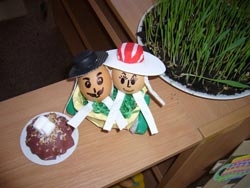 1.Tento tematický celek jsme se rozhodli věnovat cestování a to cestování po celém světě.Naše cestování začneme pěkně doma, v nejbližším okolí,v naší republice.Poté se podíváme k našim nejbližším evropským sousedům. V dalších částech se podíváme na všechny světadíly a na naši planetu Zemi. Chtěli bychom se vždy zaměřit na přírodu a klimatické podmínky, zvířata, lidi a jejich život, jazyk a kulturu. Rovněž se budeme seznamovat se způsoby cestování do blízkých i vzdálených zemí po souši, po vodě, ve vzduchu. Budeme se snažit co nejvíce vycházet ze zkušeností a poznatků dětí, protože v současné době naše děti mají dostatek možností na cestování se svými rodiči a z jejich vyprávění víme, že dovolené tráví často i v zahraničí. Naším cílem je přiblížit dětem prostředí, ve kterém žijí, získat povědomí o životě a kultuře jiných národů. Dalším cílem ale také bude získat povědomí o tom, že všichni lidé si jsou rovni bez ohledu na jejich barvu pleti, zemi, kde žijí, jazyk, který používají i kulturu, ve které vyrůstají.DÍLČÍ VÝCHOVNÉ CÍLE1. DÍTĚ A JEHO TĚLO:Rozvoj pohybových dovedností, zdokonalení hrubé i jemné motorikyRozvoj a užívání všech smyslůRozvoj fyzické i psychické zdatnostiOsvojení si praktických dovedností2. DÍTĚ A JEHO PSYCHIKA:Rozvoj řečových schopností a komunikativních dovednostíRozvoj smyslového vnímání, rozvoj paměti a pozornostiRozvoj tvořivostiPosilování přirozených poznávacích citůVytvoření základů pro práci s informacemiPoznávání sebe sama, získávání samostatnostiRozvoj sebeovládáníRozvoj schopnosti vyjadřovat své pocity3. DÍTĚ A TEN DRUHÝSeznamovat se s pravidly vzájemného soužitíPosilování prosociálního chováníRozvoj kooperativních dovedností4. DÍTĚ A SPOLEČNOSTRozvoj schopnosti žít ve společenství ostatníchRozvoj základních společenských postojů, návyků a dovednostíSeznamování se světem lidí, kultury a uměníZískání poznatků o existenci ostatních kultur a národností5. DÍTĚ A SVĚTSeznamovat se s místem a prostředím, ve kterém dítě žijePoznávání jiných kulturRozvoj úcty k životuVytvoření povědomí o vlastní sounáležitosti se světem